15 октября 2022г в МБОУ «СОШ им. Т.К.Агузарова с .Нижняя Саниба» отмечала 163-ю годовщину со днярождения великого осетинского поэта Коста Левановича Хетагурова.Основная цель мероприятия- популяризация осетинского языка,приобщение подрастающего поколения к осетинской культуре и традициям,а также к творчеству К. Л. Хетагурова. Учащиеся 6 класса под руководством классного руководителя Хадзараговой Эльвиры Ахсарбековны показали инсценировку стихотворения  Коста «Гуси». Все остались довольны.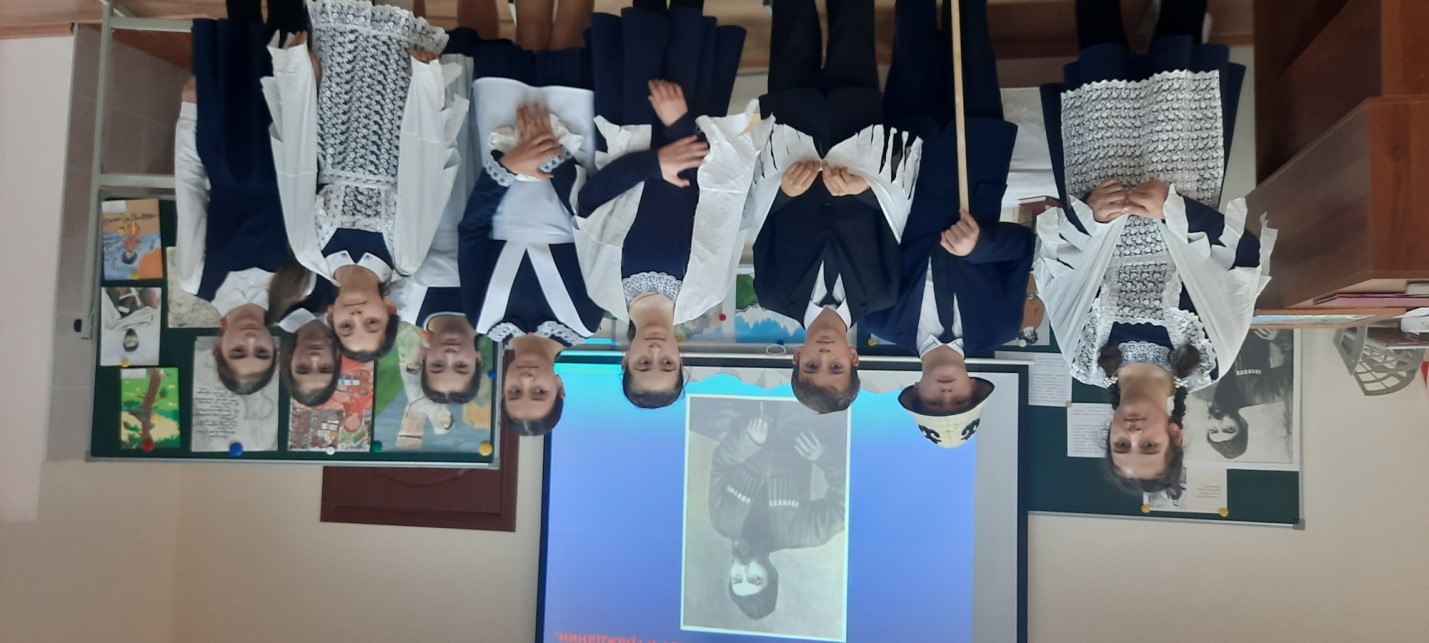 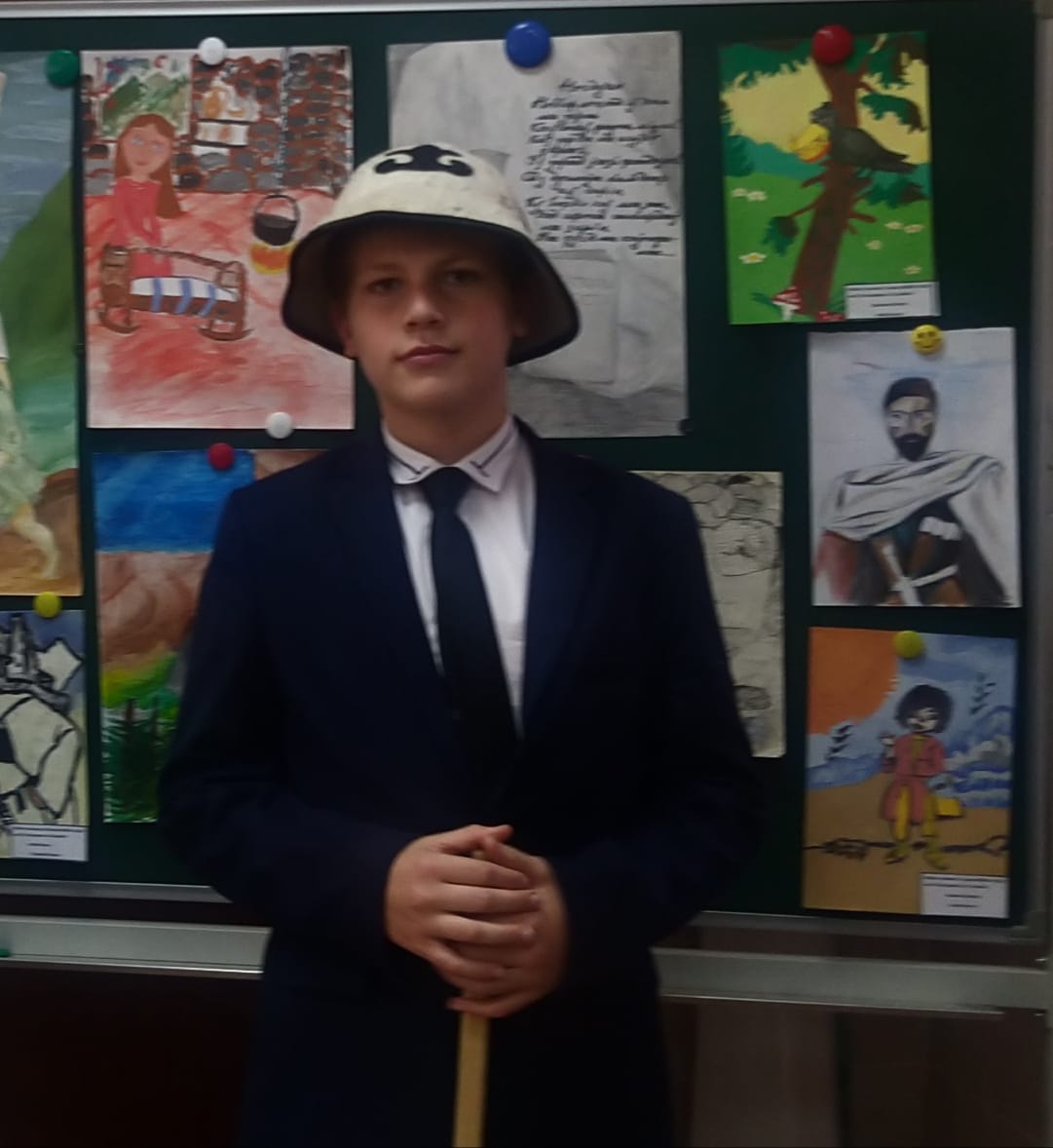 